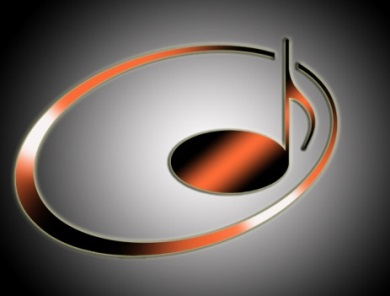 US International Music CompetitionApplication Form  A. Performer InformationLast Name______________________    First Name        ______________________________________Date of Birth_____________________Instrument_____________________Level_________________Home Address ______________________________________________________________________Email Address_______________________________Phone Number___________________________B. Music Information  Young Protégée Category Full title of a piece_______________________________________________________________________Movement_________________________________________________________________________________Composer__________________________CatalogNumber___________Key_______________________Length in minutes:_________seconds:_________Please do not guess.Full title of the 2nd piece___________________________________________________________________Movement_________________________________________________________________________________Composer__________________________CatalogNumber____________Key______________________Length minutes:_______seconds:______Please do not guess. .C. Instructor InformationLast Name________________________First Name___________________________________________Phone Number_______________________Email_____________________________________________Address_______________________________________________________________________________Signature____________________________________Date______________________________________Please Note the Application Fees are Non-RefundableAcknowledgement/Agreement: When entering Music Legacy Open Competitions, the participants agree to allow BAMA to obtain photographs and videos that may be used by the BAMA for any purpose and without compensation.Parent Signature________________________________Date_________________________________Please make checks payable to Bay Area Music AssociationMail the complete application to:Bay Area Music Association, P.O. Box 2344Daly City, CA 94017-2344